Publicado en Barcelona el 15/10/2021 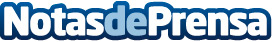 Mercabarna presente en Gastronomic Forum BarcelonaMercabarna participará en el Gastronomic Forum Barcelona que, un año más, congregará la mejor oferta y profesionales de la restauración, producción y distribución de alimentos y bebidas bajo el objetivo común de avanzar hacia la alimentación sostenible y la necesaria recuperación sectorial. Este certamen tendrá lugar del 18 al 20 de octubre en el recinto de Montjuïc de la Feria de BarcelonaDatos de contacto:Comunicación de Mercabarna93 556 35 08Nota de prensa publicada en: https://www.notasdeprensa.es/mercabarna-presente-en-gastronomic-forum Categorias: Gastronomía Cataluña Industria Alimentaria Restauración Consumo http://www.notasdeprensa.es